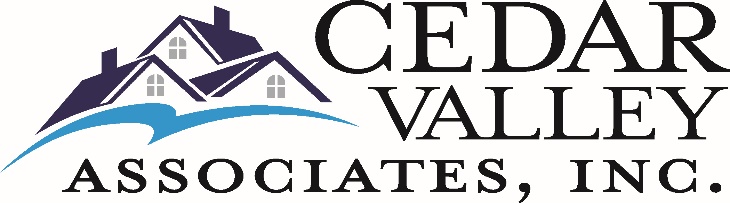                   8879 24th Ave Jenison, MI  49428Lot Pricing:Cedar Lake West Lots	(all sports)			Lots that border Willow Lake area                  *Rights reserved to change lot pricing at anytime
Fully improved building sites – city water/sewer, sidewalks, high speed internetWalkout sitesMinimum building restrictions:  Ranch - 1600 sq. ft. on the main floor. Two Story - 1200 sq. ft. on the main floor.Jenison SchoolsLocated in Jenison, at Fillmore St and 28th Ave,Covenants and Restrictions available upon requestE-mail: denise@cedarvalleylakes.com    616-457-5220   www.cedarvalleylakes.comLot 208SoldLot 220Sold Lot 209SoldLot 221        SoldLot 210        SoldLot 222SoldLot 211SoldLot 223SoldLot 212SoldLot 224SoldLot 213SoldLot 225$184,900 Lot 214SoldLot 226$184,900 Lot 215Sold Lot 227Pending Lot 216SoldLot 228Pending Lot 217SoldLot 229Pending Lot 218Sold Lot 230Pending Lot 219Sold Lot 231Pending Lot 232Sold Lot 239Sold Lot 233$89,900 Lot 240$84,900 Lot 234$89,900 Lot 241Sold Lot 235Sold Lot 242$92,900 Lot 236$89,900 Lot 243$92,900 Lot 237$89,900 Lot 244$92,900 Lot 238$89,900 Lot 245$92,900 